Formal Letter For Leave Application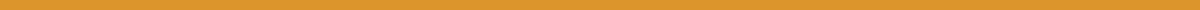 Jacob Martin
Senior Analyst
Data Solutions Ltd.
234 Business Park Rd.
Atlanta, GA 30329
jacob.martin@datasolutions.com
April 12, 2024Ms. Laura Black
Human Resources Manager
Data Solutions Ltd.
234 Business Park Rd.
Atlanta, GA 30329Dear Ms. Black,I am writing to formally request a leave of absence for medical reasons. I have been advised by my physician to undergo a minor surgical procedure, which requires a recovery period of two weeks. Accordingly, I am requesting leave from April 25, 2024, to May 9, 2024.I have attached a medical certificate from my doctor, outlining the need for surgery and the expected recovery time. I believe that addressing this health issue promptly will allow me to maintain my long-term productivity and continue contributing effectively to our team.I have briefed my team about my upcoming absence and have arranged for my responsibilities to be covered during my leave. I am confident that my projects will continue smoothly in my absence, and I am committed to resuming my duties immediately upon my return.Please let me know if you need any further information or if there are forms and procedures I should complete before my leave begins. Thank you for considering my request.Sincerely,Jacob Martin